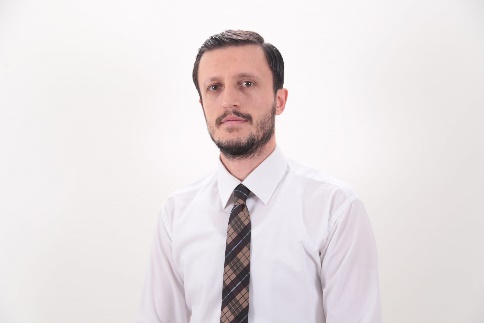 Prof.Ass.Dr. Ngadhnjim BrovinaNgadhnjim Brovina është profesor në Fakultetin e Shkencave Politike, në Universitetin për Biznes dhe Teknologji-UBT në Prishtinë, Kosovë. Hulumtimi i tij përqëndrohet në Diplomacinë Publike, Ndërtimin e Paqes dhe Shtetndërtimin, Ligjin Ndërkombëtar, dhe Politikën e Jashtme. Publikimet e tij më të fundit i dedikohen temave: Ndërtimi i Paqes në Kosovë (2017); Diplomacia publike e Bashkimit Evropian - studim rasti - Ndërhyrja në Bosnjë dhe Hercegovinë (2017); Komuniteti Rom në Kosovë: midis realitetit dhe ëndrrës evropiane (2018); Konteksti rajonal i shërbimeve të inteligjencës në sistemin parlamentar: një studim krahasues i Ballkanit Perëndimor (2022); Shoqëria e Kosovës: Koekzistencë, sfida dhe mundësi (2022); Aktorë institucional dhe jo-institucional në proceset e hartimit të politikave: një studim rasti (2023). ORCID: https://orcid.org/0000-0002-9895-2397RESEARCH GATE:  https://www.researchgate.net/profile/Ngadhnjim-BrovinaEmail: ngadhnjim.brovina@ubt-uni.netAddress: University for Business and Technology. Rexhep Krasniqi Nr. 56, 10.000 Prishtina, Kosovo PUBLIKIMET SHKENCORE PUBLIKIMET SHKENCORE PUBLIKIMET SHKENCORERevistat Shkencore Revistat Shkencore Revistat Shkencore Titulli i punimitEmri i Revistës Viti / Volumi / faqetKosovar public diplomacyIliria International Review2013 / 1 / 167-182Public diplomacy in the integration plan of the Republic of KosovoSouth East European University Review2013 / 9 The potential for political and economic development of KosovoIliria International Review2013 / 2 Developments and theoretical approaches on public diplomacyGlobal Challenge2014 / 1 The classical (traditional) diplomacy vs. Public diplomacySocial Sciences and Humanities Journal2015 / 10 European Union public diplomacy – Case study – The intervention in Bosnia and HerzegovinaEuropean Jounral of Social Science, Education and Research2017 / 10 Peacebuilding in KosovoIliria International Review2017 / 7 / 177-186Roma community in Kosovo: Between reality and the European dreamJournal of Identity and Migration Studies2018 / 12 / 40-49The regional context of intelligence services in the parliamentary system: A comparative study of the Western BalkansJournal of Intelligence History2022 / 1-14Kosovo Society: Coexistence, Challenges and OpportunitiesBrill Publishing2022 / 224-254Institutional and Non-institutional actors in policy-making processes: A case studyJournal of Governance and Regulation2023 / 12 / 147- 155The education situation of the Roma community in KosovoEmerald Publishing2023 / 83-107Reassessment of Counterintelligence in National Security: The case of KosovoInternational Journal of Intelligence and Counterintelligence2023 / 1-15Përmbledhje (abstrakte) nga  Konfereca Shkencore Kombëtare dhe Ndërkombetare Përmbledhje (abstrakte) nga  Konfereca Shkencore Kombëtare dhe Ndërkombetare Përmbledhje (abstrakte) nga  Konfereca Shkencore Kombëtare dhe Ndërkombetare Titulli i punimitEmri i RevistësViti / Volumi / faqetRebuilding the state and global actorsKonferencë Ndërkombëtare “Research and Education – Challenges towards the future”Universiteti i Shkodrës2013Democratization of the Balkans and the path to European integrationKonferencë Ndërkombëtare “Participatory democracy: Challenges to the EU”Universiteti Marin Barleti2013The usage of media as a tool for development of public diplomacy by the policy of KosovoKonferencë Ndërkombëtare “Euroregions: Integrating Societies – Generation Growth – Caring Resources”ISPN & ICID2013 / 26The role of political parties in Kosovo in the process of policy-making (after the independence)Konferencë Ndërkombëtare “The Balkans in the New Millenium: From Balkanziaton to Eutopia”BSF & UEJL2014 / 251-262Role of Institutions of Employment and Professional Training in Building of Peace in KosovoKonferencë Ndërkombëtare “15 Years of Peacebuilding in Kosovo – Lessons Learned for the Region”Kolegji Iliria & Friedrich Ebert Stiftung2014 / 193-204Public Policy and their impact on development of the stateKonferencë Ndërkombëtare “Role, Competences and Responsibilities of Public Institutions on Generating New Scope Towards European Integration”Kolegji Globus2014 / 90-98Albanian diplomacy after communism and its impact in the BalkansKonferencë Ndërkombëtare “The Balkans 100 years after the start of the First World War”ISPN & ICID & CAM2014 / 39The challenges of State-building: Kosovo caseKonferencë Ndërkombëtare “Democracy in Southeast Europe and Albanian factor”Universiteti i Prishtinës2015 / 7Political and diplomatic events from the Congress of Vienna to the Treaty of Berlin 1815-878Konferencë Ndërkombëtare “Vienna Congress and the Balkans: 200 years later (1845-2015)ISPN & CAM2015Peace-building and State-building Challenges in the Republic of KosovoKonferencë Ndërkombëtare“After Communism, East and West under Scrutiny”Universiteti i Krajovës2015 / 135-145The role of international organizations in the policy-making process in KosovoKonferencë Ndërkombëtare “The teacher of the future”2017Process of State-building in KosovoKonferencë NdërkombëtareKolegji UBT2017The Albanian national unification in the Balkans area in the context of Kosovo’s political party programsKonferencë NdërkombëtareKolegji UBT2018Ethics code of NGOs in KosovoKonferencë NdërkombëtareKolegji UBT2019Public diplomacy and the case of KosovoKonferencë NdërkombëtareKolegji UBT2020Kosovo’s foreign policy and NATO membership: opportunities and challengesKonferencë NdërkombëtareKolegji UBT2021The trade war between the U.S. and China and its impact on the E.U.Konferencë NdërkombëtareKolegji UBT2022Cyber threats risk analysis in state policies in guaranteeing national securityKonferencë NdërkombëtareKolegji UBT2023